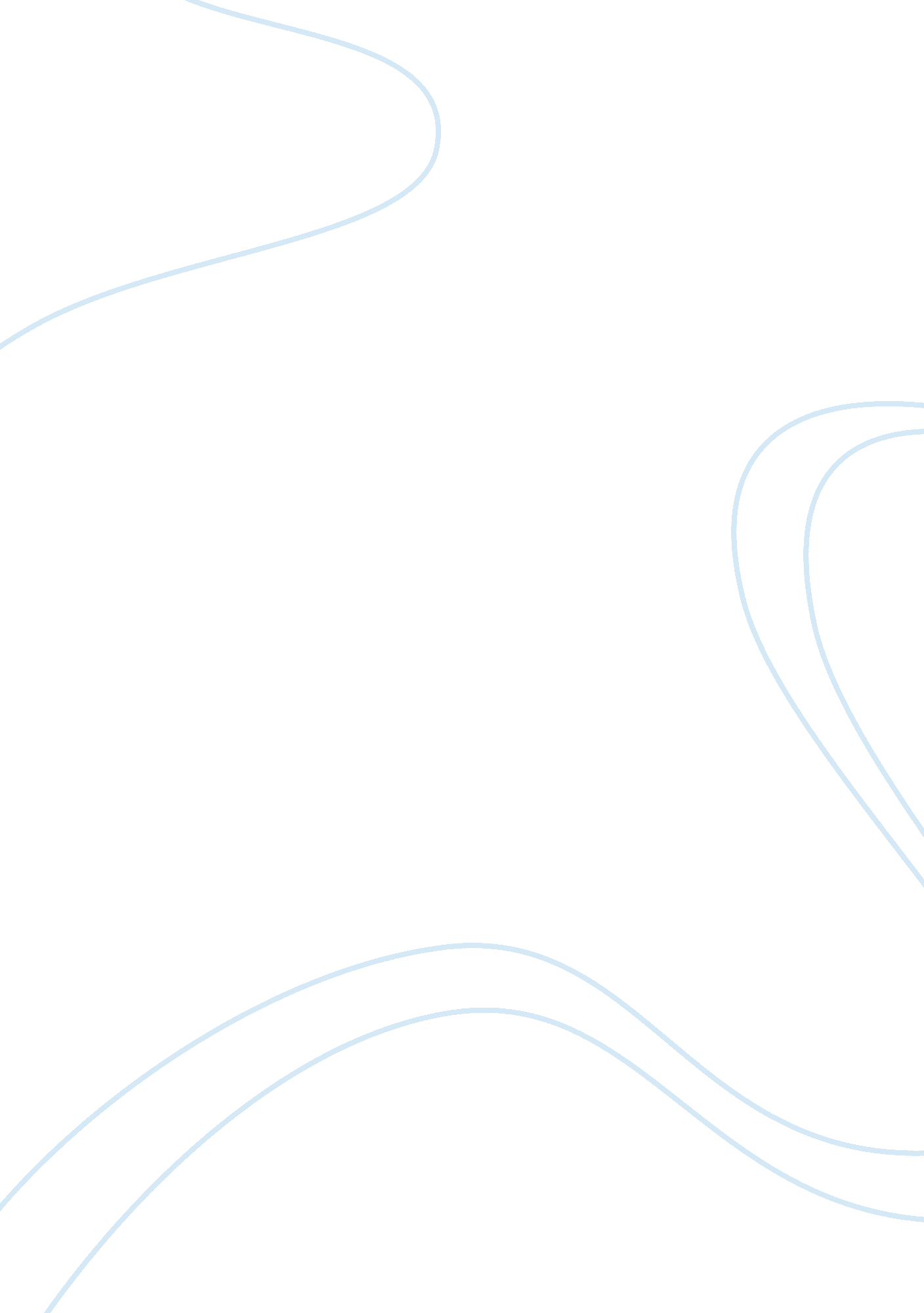 To kill a mocking bird essay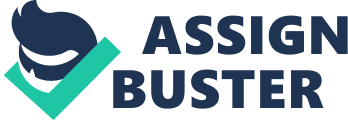 To Kill A Mocking Bird the character Tactics is a major role model to his children. During the novel Tactics teaches his children many Important values. The main values include: everyone is equal, to put yourself in other peoples shoes, and not to Judge others before you get to know them. Everyone is equal Is a major value that Tactics teaches his children. He wants to teach them that no matter what color, social status or appearance people are people and they should be treated politely and fairly. An example of this Is where Tactics chooses to defend a Negro, he shows his children that although this man Is a Negro (despised by the white community) he Is going to defend him Like any other person. " If I TLD I couldn't hold my head up In town, I couldn't represent this country In the legislature, I couldn't tell you or Gem not to do something again. " This shows that If Tactics were to refuse to represent Tom, Just because he Is a Negro, he would utterly ashamed of himself. He teaches his children that It Is wrong to treat someone Like badly Just because of their different colored skin. L don't see any harm in letting her go out there. Called look after her there as well as she does here. " This quote shows that Tactics trusts this person. It shows that he considers her as an equal adult and see's her fit to look after his children out of work hours. This sends a hidden message to his children that everyone is equal no matter what status they have. Equalityis a big value that Tactics teaches his children and as they grow up they learn this valuable lesson. Understanding others is another important value that Tactics wants to teach his children. He wants them to put themselves in other peoples shoes so they can better understand people and accept them for who they are. An example of this is when Scout starts talking about her first day of school and the topic comes to Miss Caroline "-until you climb into his skin and walk around in it. ' Tactics said that I had learned many things today and Miss Caroline had learned several things herself. She had learned not to hand something to a Cunningham, but if Walter and I had put ourselves in her shoes we'd have seen it was only an honest mistake on her part.... By telling Scout this, Tactics is getting his values across to his daughter. Tactics is teaching her to 'put herself in other people's shoes'. Another example of understanding others is when Mr.. Lowell insults Tactics. " Gem see if you can stand in bib Ell's shoes for a minute. I destroyed his last shred of credibility at that trial, if he had any to begin with. The man had to have some kind of comeback, his kind always does. So if spitting in my face and threatening me will save Male Lowell one extra beating, that's something I'll gladly take..... Once again Tactics Is teaching his children this Important value. In the end Gem and Scout have a better understanding of people because of their fathers values. Do not Judge other's before you meet them Is another Important value to Tactics. Tactics wants his children not to Judge people because of gossip. An example of this Is Tom Robinson. Everyone In the town assumed he was guilty straight away, Just because he Is a Negro. " that all Negroes lie, that all Negroes are basically immoral beings, that all Negro men are not to be trusted around our women,... You know the truth and the truth is this: some Negroes lie, some is a truth that applies to the human race and not one particular race of men. " This is an important message as it is not only for Gem and Scout but for the whole community. It teaches them not to Judge on the color of skin. It also teaches them that although one may do wrong not all are like that. Another example of Judgment is Boo Raddled. He is portrayed as a evil person through rumors and gossip. As children Gem and Scout are terrified of Boo. They listen to all the gossip and stories and make up a mental picture that he is a horrible person. But as they grow Tactics teaches them not to Judge others before you meet them and they find out that Boo is actually a kind person. "... Tactics, he was real nice... " Most people are, Scout, when you finally see them. " It is at this stage that Scout learns this important value and starts understanding others. Tactics eventually teaches his children this extremely important value and it makes them better people. Tactics is an important role model for his children. He teaches them many important values to get them through life. The main focus of Attic's values relates to people and how you consider, understand, and Judge them. He teaches his children all of these values and they soon have a better understanding of people. As an important role model Tactics is partly responsible for their future, and by teaching his children these values he has given them a bright one. Word count: 905 